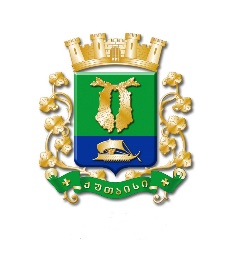 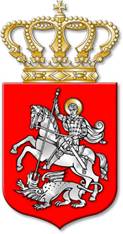 ს  ა  ქ  ა  რ  თ  ვ  ე  ლ  ოქალაქ  ქუთაისის  მუნიციპალიტეტის  საკრებულოგ  ა  ნ  კ  ა  რ  გ  უ  ლ  ე  ბ  ა     320ქალაქი  ქუთაისი		30		სექტემბერი		2020  წელიქალაქ ქუთაისის მუნიციპალიტეტის საკუთრებაში არსებული ქონების(ქალაქ ქუთაისში, თამარ მეფის ქუჩა №9-ის დასავლეთით მდებარე სკვერისნაწილის) პირდაპირი განკარგვის წესით (სასყიდლით, პირობებით), იჯარისფორმით, შეზღუდული პასუხისმგებლობის საზოგადოება „საპორე ფრედოსათვის“სარგებლობაში გადაცემის თაობაზე, ქალაქ ქუთაისის მუნიციპალიტეტისმერისათვის თანხმობის მიცემის  შ ე ს ა ხ ე ბსაქართველოს ორგანული კანონის „ადგილობრივი თვითმმართველობის კოდექსი“ 54-ე მუხლის პირველი პუნქტის „დ“ ქვეპუნქტის „დ.დ“ ქვეპუნქტის, „მუნიციპალიტეტის ქონების პრივატიზების, სარგებლობისა და მართვის უფლებებით გადაცემის, საპრივატიზებო საფასურის, საწყისი საპრივატიზებო საფასურის, ქირის საფასურის, ქირის საწყისი საფასურის განსაზღვრის და ანგარიშსწორების წესების დამტკიცების შესახებ“ საქართველოს მთავრობის 2014 წლის 8 დეკემბრის №669 დადგენილების, „ქალაქ ქუთაისის მუნიციპალიტეტის ქონების პრივატიზების, სარგებლობისა და მართვის უფლებებით გადაცემის, საპრივატიზებო საფასურის, საწყისი საპრივატიზებო საფასურის, ქირის საფასურის, ქირის საწყისი საფასურის განსაზღვრისა და ანგარიშსწორების წესების დამტკიცების შესახებ“ ქალაქ ქუთაისის მუნიციპალიტეტის საკრებულოს 2015 წლის 9 იანვრის №65 დადგენილებისა და ქალაქ ქუთაისის მუნიციპალიტეტის მერის მოვალეობის შემსრულებლის 2020 წლის 23 სექტემბრის №01/17539 წერილობითი მომართვის შესაბამისად:მუხლი 1. მიეცეს თანხმობა ქალაქ ქუთაისის მუნიციპალიტეტის მერის მოვალეობის შემსრულებელს, დავით ერემეიშვილს შეზღუდული პასუხისმგებლობის საზოგადოება „საპორე ფრედოსათვის“ (ს.კ. 412726297) პირდაპირი განკარგვის წესით (სასყიდლით, პირობებით), იჯარის ფორმით, ქალაქ ქუთაისის მუნიციპალიტეტის საკუთრებაში არსებული ქონების, კერძოდ, ქალაქ ქუთაისში, თამარ მეფის ქუჩა №9-ის დასავლეთით მდებარე სკვერის ნაწილის (საკადასტრო კოდი №03.03.21.698, ფართობით: 161,0 კვ.მ.), 2020 წლის 1-ლი ნოემბრიდან 2 (ორი) წლის ვადით, სარგებლობაში გადაცემის თაობაზე.მუხლი 2. ქონების წლიური საიჯარო ქირა განსაზღვრულია სახელმწიფო შესყიდვების 13.02.2020 წლის №69 ხელშეკრულებით გამარჯვებული ინდივიდუალური აუდიტორის, დავით რობაქიძის დასკვნის (№001/4-1 დ.რ. 06.03.2020 წელი) საფუძველზე, რომელიც 1 კვ.მ. სკვერისათვის შეადგენს 24.30 ლარს (ოცდაოთხი ლარი და 30 თეთრი), სულ 3913,0 (სამი ათას ცხრაას ცამეტი) ლარი.მუხლი 3. შეზღუდული პასუხისმგებლობის საზოგადოება „საპორე ფრედოს (ს.კ. 412726297) მიერ სარგებლობაში გადაცემული უძრავი ქონება გამოყენებულ იქნეს კომერციული საქმიანობისათვის.მუხლი 4. შეზღუდული პასუხისმგებლობის საზოგადოება „საპორე ფრედომ“ (ს.კ. 412726297) უზრუნველყოს სკვერის კეთილმოწყობა და მოვლა–პატრონობა, არ გამოიყენოს კაპიტალური ან/და მსუბუქი (სტაციონარული) კონსტრუქციის განთავსებისათვის.მუხლი 5. ქალაქ ქუთაისის მუნიციპალიტეტის მერის მოვალეობის შემსრულებელმა, დავით ერემეიშვილმა, უზრუნველყოს იჯარის ხელშეკრულების მომზადება და გაფორმება საქართველოს კანონმდებლობით დადგენილი წესითა და ვადებით.მუხლი 6. კონტროლი განკარგულების შესრულებაზე განახორციელოს ქალაქ ქუთაისის მუნიციპალიტეტის საკრებულოს ეკონომიკის, ქონების მართვისა და საქალაქო მეურნეობის კომისიამ.მუხლი 7. განკარგულება შეიძლება გასაჩივრდეს, კანონით დადგენილი წესით, ქუთაისის საქალაქო სასამართლოში (ვ.კუპრაძის ქუჩა №11), მისი გაცნობიდან ერთი თვის ვადაში.მუხლი 8. განკარგულება ძალაში შევიდეს კანონით დადგენილი წესით. 		საკრებულოს  თავმჯდომარის  მოადგილე, 		საკრებულოს თავმჯდომარის მოვალეობის 				შემსრულებელი				ირაკლი  შენგელია